         Year 1 – PSHE KCV – Changing Me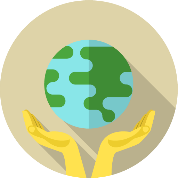 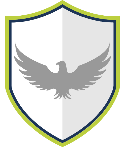 Words to know and spell (Tier 2 Vocabulary)Words to know and spell (Tier 2 Vocabulary)Words to know and spell (Tier 2 Vocabulary)BabyLearnFeelingsChangesNewWorriedAdultGrowExcitingGrown UpOlderWords to understand and spell  (Tier 3 Vocabulary)Words to understand and spell  (Tier 3 Vocabulary)Life cycle Growing from birth to adult hood.AdulthoodMature Male Female Vagina Testicles Nipples Anus Anxious CopingBeing fully grown and mature.Fully developed and responsible.A boy or man who has testicles and a penis.A girl or woman with breasts and a vagina.The passage leading from the uterus to the vulva in a female. Male reproductive glands enclosed within the scrotum. A female’s breast where milk ducts discharge.Formal term for bottom, where solid waste leaves the body.Feeling or showing worry, nervousness or unease about something.Deal or manage with something effectively.